Активизация познавательной деятельности обучающихся на уроках и во внеурочное время          Нашему обществу необходимы грамотные граждане, воспитанные на идеалах добра к своему государству, к своему народу, поэтому нельзя сводить духовный мир ребенка только к учению. Необходимо, обучая, формировать ребенка прежде всего человеком с многогранными интересами, запросами, стремлениями.С первого дня обучения необходимо изучить характер и поведение ребенка. Как он сходится со своими сверстниками? Умеет ли запоминать задания, ладить с незнакомыми людьми? Детям младшего школьного возраста трудно привыкать к жестким рамкам школьной жизни, когда приходится быстро переходить от одного вида занятий к другому. Учителю необходимо помочь таким учащимся справиться с растерянностью, несобранностью, поэтому нужно научить ребенка пользоваться расписанием уроков, уметь читать и правильно выполнять задания к упражнениям.Очень часто говорят: “Он совсем не умеет учиться”. Ничего удивительного, ведь он только начинает свою трудовую деятельность, поэтому учитель, разнообразя виды работ на уроке, должен помочь ученику переключаться с одного вида работ на другой, внимательно и старательно работать весь урок. Для этого необходима похвала:“Молодец, ты пишешь, или решаешь лучше, чем неделю назад” или “Как ты повзрослел, став школьником”. Это прибавит ребенку уверенности в себе. Не стоит упрекать его за неважный результат. Похвалите за старание и только потом объясните, как важно доводить дело до конца. Не следует в погоне за лучшими отметками увеличивать объем знаний. Ребенок будет уставать, а его интерес к учебе снижаться.Работая с детьми, не надо бояться быть добрым, нежным, ласковым с ребенком, не нужно выплескивать на него тысячи слов порицания, не нужно давить на его волю, закомплексовывать.Человеческое отношение к ребенку – это не баловство и попустительство, а ежедневный труд, осознанный, целенаправленный, исключающий жесткость, труд, развивающий в ребенке чувство радости перед школой, чтобы школа стала прочной основой в его жизни.В младшем школьном возрасте происходит интенсивное развитие всех психических качеств личности, среди которых ведущими являются мышление, внимание, память и воображение. В этом возрасте начинается социальное и личностное развитие ребенка, его вхождение в жизнь общества, а это значит, перед учителем начальных классов встает задача развития ребенка, его творческих возможностей.В школу приходят дети с разным развитием. У многих детей способности не проявляются, они спрятаны глубоко внутри. Основная работа по их выявлению и развитию ложится на учителя. При развитии способностей у учащихся необходимо учитывать, что немаловажную роль играет упорный труд. Способности не получают в“готовом виде”. Даже при наличии гениальных способностей решающую роль играет труд.“Гений”, - говорил знаменитый американский изобретатель Эдисон, - это на 1 % - вдохновение, а на99 % - потение”. Развивая, нельзя принуждать. Принуждение - это враг творчества. Поэтому только те занятия будут обеспечивать результат, на которых ребёнок работает с увлечением, по собственному желанию, и способности в этом случае будут формироваться быстрее.Способности развиваются тем успешнее, чем чаще в своей деятельности ребёнок достигает определённого потолка, а потом поднимает его всё выше и выше. Кроме этого необходимо активизировать жизненную позицию ребенка.Это пробуждает исследовательское отношение к окружающему и приучает полнее видеть предметы и явления, вглядываться в них.Нельзя забывать, что важное место в жизни младшего школьника занимают игры, опирающие на воображение. Воображение - это источник творчества. Разнообразие игровых моментов на уроке позволяет учителю вызвать активную заинтересованность учеников. Трудные, на первый взгляд, задания привлекают учеников своей новизной, необычностью, нестандартностью. Это способствует созданию положительной эмоциональной обстановки, без чего невозможно положительное усвоение материала учащимися, развивает и активизирует воображение учащихся. Развитие воображения и творческих способностей является важнейшей задачей начального образования. Ведь этот процесс пронизывает все этапы развития личности, пробуждает инициативность, самостоятельность принимаемых решений, привычку к свободному самовыражению, уверенность в себе, потому что истинная цель обучения – это не только овладение определёнными знаниями, умениями и навыками, но и развитие, воспитание творческого человека. Согласно стандартам второго поколения очень важно развивать у младших школьников умение учиться, т.е. формировать универсальные учебные действия. Сегодня начальное образование призвано решать свою главную задачу: закладывать основу формирования учебной деятельности ребёнка - систему учебных и познавательных мотивов, умения принимать, сохранять, реализовывать учебные цели, планировать, контролировать  и оценивать учебные действия и их результат.    Развитие познавательной активности личности в обучении требует в нашем  информационном  мире  принципиального переосмысления важнейших элементов обучения (содержания, форм, методов) и утверждает в мысли, что стратегическим направлением активизации познавательной активности обучаемых является не усиление и увеличение числа контрольных мероприятий, а создание таких  условий, которые позволят развить у учащегося разные стороны активности:  интеллектуальную,  личностную, социальную.         Теоретический анализ указанной проблемы, передовой педагогический опыт убедили меня в том, что наиболее конструктивным решением является создание  психолого-педагогических условий в обучении, в которых обучаемый может занять активную личностную позицию, в наиболее полной мере выразить себя как субъект учебной деятельности, индивидуальное «Я».Актуальность обобщения опыта.  Познавательная активность заставляет искать и находить решение  проблем в окружающей ребенка действительности, которые, на первый взгляд, кажутся неразрешимыми. Познавательная активность человека не является неизменным наследственным свойством личности, поэтому, работая над её  формированием и развитием у учащихся, мною  были изучены и проанализированы  условия, способствующие её развитию и активизации у младшего школьника:обеспечение внутреннего принятия детьми цели предстоящей работы, т. е. обеспечение понимания того, зачем надо это делать, на какой предполагаемый результат ориентироваться; исключение поверхностного оценивания итогов предыдущей работы и в момент актуализации знаний;комбинирование различных форм организации учебной работы, определение их места на каждом этапе занятия;обсуждение результатов деятельности и применение придуманных самими детьми упражнений и заданий;обучение младших школьников рациональным способам умственной работы;эмоциональная насыщенность занятия, «взволнованность» самого педагога     (создание доброжелательного эмоционального фона  в работе педагога и учеников; положительные эмоции, испытываемые детьми в процессе обучения, стимулируют их познавательную активность);стимулирование и поощрение самих актов познавательной активности учащихся со стороны педагога;на каждом занятии ребенку должна быть предоставлена возможность выразить свое отношение к происходящему (развитие рефлексии) для осознания значимости достигнутого результата деятельности; организация домашнего задания по принципу самостоятельности и возможности использования полученных знаний в общении со сверстниками.Ведущая педагогическая идея. Проблема развития познавательной активности волновала великих педагогов и психологов в различные времена.  Так, например,  Я. А. Коменский, К. Д. Ушинский,  Д. Локк, Руссо Ж-Ж определяли познавательную активность как естественное стремление учащихся к познанию. Вклад в её изучение внесли: П.Я.Гальперин, Г.А. Цукерман, Л.А.Венгер, Д.Б.Эльконин, В.В.Давыдов и др.Современные отечественные педагоги  и психологи Занков Л.В., Лозовая В. И., Тельнова Ж. Н., Щукина Г. И. и многие другие также большое внимание уделяют изучению особенностей познавательной деятельности и способов ее активизации у младших школьников.Длительность работы над опытом. По данной проблеме я работаю второй  год с 2011 года.Степень новизны обобщения опыта. Работа над этой проблемой побудила к поиску таких форм обучения, методов и приёмов, что позволяют повысить эффективность усвоения предметных  знаний, помогают распознать в каждом школьнике его индивидуальные особенности и на этой основе воспитывать у него стремление к познанию и творчеству. Я убеждена, что это возможно только при целостном подходе к учебной деятельности.               Технологии,  используемые  мною в работе:- технология проблемного обучения;- игровая технология;- ИКТ;- здоровье-сберегающие технологии.            Методы:  - объяснительно-иллюстративный;  - репродуктивный;   - исследовательский;   - проблемное изложение;   - поисковый   - метод проекта.	Формы работы:       - общеклассная;       - групповая;       - парная;       - индивидуальная.	Средства деятельности:            - словари и энциклопедии;- технические и электронные средства обучения и контроля знаний учащихся;- раздаточный и дидактический материал;- печатные пособия;- мультимедийные презентации. Диапазон обобщения опыта: применение форм , методов и приёмов обучения строится в  системе урочно-внеклассной работы.            Технология обобщения опыта.               Глубоко изучая методологические основы познавательной деятельности     учащихся, я поставила перед собой Цель : решение проблемы по активизации познавательных интересов младших школьников через урочную и внеурочную деятельность.      Причиной этого явилось  наблюдение общего снижения интереса школьников к учебной деятельности.       Мною были намечены следующие задачи:1)Формировать положительную мотивацию учения 2)Обеспечить интеллектуальное развитие ребенка3)Развивать  личностный потенциал учащихся4)Формировать  умение самостоятельно добывать знания.5)Создать условия для реализации творческого потенциала  учеников.    Что же я, как учитель,  должна делать на уроках и во внеурочной деятельности, чтобы познавательная  активность детей стала фактором успешной учёбы каждого ребёнка?! Что можно и нужно сделать, чтобы ученики с большим желанием приходили в школу? Как пробудить у ребёнка  интерес к познанию нового и сделать так, чтобы он не погас  на протяжении всей его жизни?      Одно из важнейших факторов развития интереса к учению - понимание детьми необходимости того или иного изучаемого материала. Для развития познавательного интереса к изучаемому материалу большое значение имеет методика преподавания данного материала. Поэтому, перед тем как приступить к изучению какой - либо темы, я много времени уделяю поискам активных форм и методов обучения, продумывая каждый урок, ибо урок, по словам В. А. Сухомлинского, первая искра, зажигающая факел любознательности. В своей работе с целью развития познавательной активности младшего   школьника я использую средства, представленные в  схеме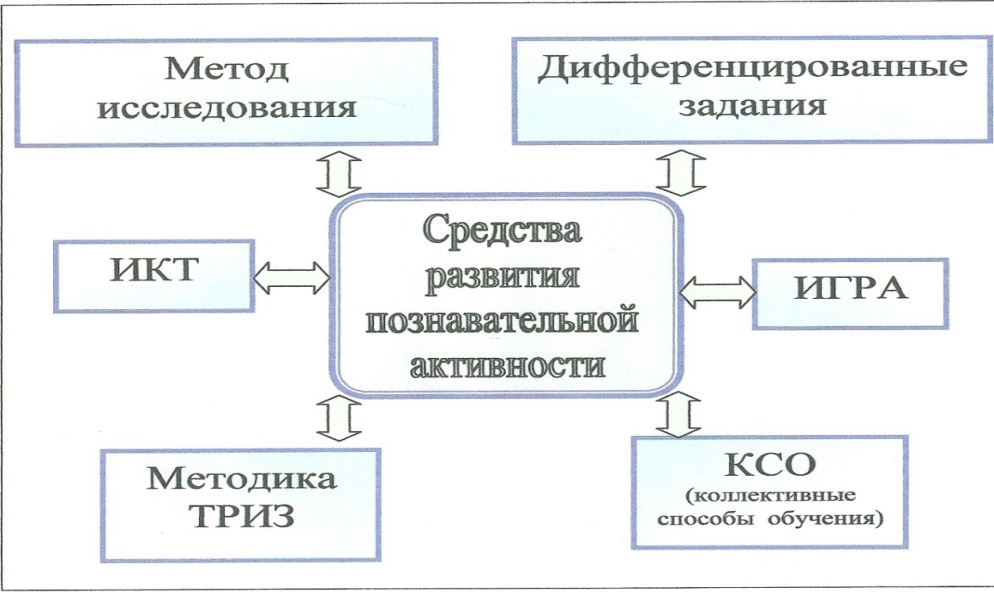         Отличительными чертами познавательной активности является оригинальность мышления, умение находить нестандартные, непохожие на другие решения. А это возможно, если обучение приобретёт проблемный характер.1.Технология проблемного обучения позволяет формировать познавательные интересы учащихся. Средством создания любой проблемной ситуации в учебном процессе является учебные проблемы (проблемная задача, проблемное задание, проблемный вопрос). Каждая учебная проблема подразумевает противоречие.  Проблемно-диалогическое обучение предполагает использование групповой, парной, фронтальной форм обучения 2.  Кроме проблемно-диалогического обучения в своей работе я использую и другие технологии. Я часто обращаюсь к игровой технологии, ведущим методом которой является игра.  Ведь переход от игровой деятельности, которая является основной в дошкольном возрасте, к учебной происходит очень болезненно. Детям тяжело сконцентрировать свое внимание, у них еще нет целенаправленной деятельности к учению, а утомляемость повышается.         Одно из эффективных средств развития интереса к учебному предмету ­дидактическая игра. Используя игровые формы на уроках, заметила, что у ребят повышается мотивация обучения, познавательный интерес к предметам. Они становятся собраннее, ответственнее относятся к учёбе.       Активно применяю игры и во внеурочной деятельности. Именно там  раскрываются более широкие возможности для проведения игр, которые способствуют  более гармоничной, менее болезненной адаптации ребёнка в современном обществе. Наиболее часто применимы сюжетно-ролевые игры, в которых условия игры схожи с условиями жизни в обществе. Это могут быть игры: «Хочу быть учителем», «Играем в больничку», «Отправляемся путешествовать…»,  «Знаем правила движения», «Играем в сказки»и т.д.      Для развития познавательного интереса у учащихся использую разнообразный занимательный материал: загадки, пословицы, ребусы, кроссворды, задачи в стихах, головоломки, задания на сообразительность, логику. Дети с удовольствием решают эти творческие задания. Расширяется кругозор, развивается и обогащается речь детей.      Готовясь к урокам, на которых учащиеся получают новые знания, стараюсь пробудить в них активное зрительное восприятие. Лучшему усвоению материала способствуют средства наглядности, опорные схемы, таблицы, которые применяю на уроке.      Свои уроки стараюсь превращать в уроки творчества, начиная их словами: «Сегодня у нас необычный урок…», «К нам в гости пришла сказка…». Вместе с любимыми сказочными героями  учащиеся знакомятся с новыми терминами, закрепляют пройденный материал. Дети с большим интересом включаются в урок, который проходит быстро, интересно и даёт хороший результат.       На своих уроках я стараюсь не терять связь с другими предметами. Например, обращаю внимание на правописание тех или иных слов не только на уроках русского языка, но и на уроках математики (при решении задач), чтения (при составлении плана рассказа). Или же даю интересные сведения из жизни животных не только на уроках  окружающего мира, но и на уроках математики, русского языка.       Развитию познавательной активности учащихся способствует разнообразие форм обучения. Так наряду с традиционными формами обучения я провожу и нетрадиционные уроки: 1)урок-КВН: «КВМ - Клуб Веселых Математиков», «Что за прелесть эти сказки ... » (по чтению) и др.; 2)ypoк-соревнование. Такие уроки я провожу при обобщении материала. Это может быть «Брейн - ринг» по математике, «Своя игра» на уроках чтения или же «Что? Где? Когда?» на ознакомлении с окружающим миром; 3)урок-экскурсия: «В гости к осени», «В гости к зиме» (ознакомление с окружающим миром), «Математика вокруг нас» (математика) и др.; 4)урок-путешествие. Это может быть путешествие в любую хорошо известную детям сказку «Колобок», «Царевна – лягушка», или борьба со Змеем Горынычем, Бармалеем и т.д., где дети должны выполнить, какое-либо задание, чтобы помочь сказочному персонажу преодолеть препятствие       3. Современным средством формирования устойчивой положительной мотивации учения считаю использование Информационно - коммуникационных технологий. Их активное внедрение  на различных уроках в начальной школе  способствует, во-первых, осознанному усвоению знаний учащимися, во-вторых, помогает развивать метапредметные умения учащихся: ориентироваться в информационных потоках окружающего мира; овладевать практическими способами работы с информацией; развивать умения, позволяющие обмениваться информацией с помощью современных технических средств.      На уроках я использую разные формы  применения ИКТ:презентации; тренажёры;физминутки;музыкальное сопровождение уроков;    В процессе обучения младшего школьника всё более широкое применение находит метод проекта. Создание иллюстративных с помощью рисунков сочинений на бумаге традиционно для начальной школы. Использование возможностей ИКТ значительно расширяет возможности данной модели учебной  деятельности.      Важно  научить ученика самостоятельному  поиску, добыванию знаний из разных источников. Особенно ярко это наблюдается на уроках  окружающего мира. К  урокам по теме курса ребята часто готовят сообщения, подбирают картинки, расспрашивают родителей, наблюдают. На уроке каждый старается поделиться знаниями, которые он добыл:  « Я  вот что ещё узнал, а я хочу добавить…». Сообщения сначала помогают готовить  родители, потом (после знакомства с компьютером, возможностями интернета,  печатными источниками из библиотеки) дети научатся  готовить их сами.         С помощью интернет- ресурсов я собираю банк презентаций по всем предметам.      4.  Помимо информационно-коммуникационных технологий на каждом своем уроке не забываю применять элементы здоровьесберегающих технологий:  это снижение нагрузок на уроках,  дозированные домашние задания, физкультминутки, смена позиций учащихся,  динамические паузы, беседы.        5.  Ещё одним современным и развивающим средством познавательной активности считаю коллективные способы обучения. КСО -  такая  организация учебного процесса, при котором обучение осуществляется путем общения в «динамических парах» (со сменным составом), когда каждый учит (проучивает) каждого.Ученые доказали, что человек запоминает:20% - от того, что услышал30% - от того, что увидел50%  - услышал и увидел70% - обсудил с другими80% - испытал на опыте90% - в практике, научил еще кого-то.     Активное взаимодействие учащихся с учителем и друг с другом облегчает усвоение материала.Выполняя работу в парах, каждый проявляет себя, показывая глубину изучаемого вопроса. Например, мои ученики очень любят составлять словарные диктанты для  друга, потом проверять их  и оценивать работу. Очень эффективна работа в парах по разучиванию стихотворений или таблицы сложения,  умножения, что помогает вторичному закреплению материала.                С удовольствием ребята проверяют и оценивают работу другого, причём каждую поставленную отметку они должны обосновать, зная критерии оценивания, что помогает ребёнку реально оценить и свою деятельность. 6. Эффективными и развивающими, побуждающими к активной мыслительной деятельности, способствующими развитию всех видов памяти, внимания, восприятия, речи,  благоприятно влияющими на социализацию ученика являются приемы, основанные на противоречиях – всем известной теории решения изобретательских задач (ТРИЗ). Эти приемы очень просты, но высокоэффективны.      Единство обучения и воспитания на уроках нашло свое применение и развитие во внеклассной работе. Активизируют познавательный интерес кружки, экскурсии, КВНы, викторины, интеллектуальные игры, предметные недели и другие формы внеклассной работы.Главное значение различных видов внеклассной работы состоит в том, что она помогает усилить интерес учащихся к предмету, содействует развитию их способностей. Внеклассная работа позволяет сочетать разные виды деятельности младшего школьника: учебную, трудовую, коммуникативную, игровую. Внеклассные занятия стараюсь организовать так, чтобы каждый ученик, исходя из своих индивидуальных особенностей и интереса, мог работать на этих занятиях с увлечением.По содержанию внеклассное занятие должно быть связано с работой на уроке, но здесь решаются задачи повышенной трудности, задачи – смекалки, задачи – шутки, занимательные задачи, логические задачи, примеры, уравнения, для решения которых используются интересные приемы. Предлагаются задания на заполнение магических квадратов, разгадывание ребусов, шарад , кроссвордов и т.д.  На занятиях сочетаю коллективную работу и индивидуальную.   Учитывая все вышесказанное, я провожу такие внеклассные мероприятия, как:   интеллектуальные игры; викторины; КВНы;Конкурсы;     